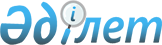 О внесении изменений в решение Кентауского городского маслихата от 20 декабря 2022 года № 202 "О городском бюджете на 2023-2025 годы"Решение Кентауского городского маслихата Туркестанской области от 16 мая 2023 года № 17
      РЕШИЛ:
      1. Внести в решение Кентауского городского маслихата "О городском бюджете на 2023-2025 годы" от 20 декабря 2022 года № 202 (зарегистрировано в Реестре государственной регистрации нормативных правовых актов под № 175841) следующие изменения:
      пункт 1 изложить в новой редакции:
      "1. Утвердить городской бюджет города Кентау на 2023-2025 годы согласно приложениям 1, 2 и 3 соответственно, в том числе на 2023 год в следующих объемах:
      1) доходы – 18 209 045 тысяч тенге:
      налоговые поступления – 2673 469 тысяч тенге;
      неналоговые поступления – 95 147 тысяч тенге;
      поступления от продажи основного капитала – 24 688 тысяч тенге;
      поступления трансфертов – 15 415 741 тысяч тенге;
      2) затраты – 18 479 151 тысяч тенге;
      3) чистое бюджетное кредитование – 1 038 814 тысяч тенге:
      бюджетные кредиты – 1 583 635 тысяч тенге;
      погашение бюджетных кредитов – 544 821 тысяч тенге;
      4) сальдо по операциям с финансовыми активами – 0:
      приобретение финансовых активов – 0;
      поступления от продажи финансовых активов государства – 0;
      5) дефицит (профицит) бюджета – - 1 308 920 тысяч тенге;
      6) финансирование дефицита (использование профицита) бюджета – 1 308 920 тысяч тенге:
      поступления займов – 1 583 635 тысяч тенге;
      погашение займов – 544 821 тысяч тенге;
      используемые остатки бюджетных средств – 270 106.".
      пункт 3 изложить в новой редакции:
      "3. Утвердить резерв акимата города на 2023 год в сумме 56 000 тысяч тенге.".
      2. Приложения 1 указанного решения изложить в новой редакции согласно приложению к настоящему решению.
      3. Настоящее решение вводится в действие с 1 января 2023 года. Городской бюджет на 2023 год
					© 2012. РГП на ПХВ «Институт законодательства и правовой информации Республики Казахстан» Министерства юстиции Республики Казахстан
				
      Председатель Кентауского городского маслихата

К.Елеусизов
Приложение к решению
Кентауского городского
маслихата
от 16 мая 2023 года
№ 17Приложение 1 к решению
Кентауского городского
маслихата
от 20 декабря 2022 года
№ 202
Категория
Категория
Категория
Категория
Категория
Сумма (тысяч тенге)
Класс
Класс
Класс
Класс
Сумма (тысяч тенге)
Подкласс
Подкласс
Подкласс
Сумма (тысяч тенге)
Наименование
Сумма (тысяч тенге)
1
2
3
1. Доходы
18 209 045
1 
Налоговые поступления
2 673 469
01
Подоходный налог
1 409 640
1 
1 
Корпоративный подоходный налог
60 466
2
2
Индивидуальный подоходный налог
1 349 174
03
Социальный налог
855 824
1
1
Социальный налог
855 824
04
Hалоги на собственность
278 147
1
1
Hалоги на имущество
117 189
3
3
Земельный налог
11 021
4
4
Hалог на транспортные средства
146 537
5
5
Единый земельный налог
3 400
05
Внутренние налоги на товары, работы и услуги
41 017
2
2
Акцизы
7 109
3
3
Поступления за использование природных и других ресурсов
8 710
4
4
Сборы за ведение предпринимательской и профессиональной деятельности
25 198
08
Обязательные платежи, взимаемые за совершение юридически значимых действий и (или) выдачу документов уполномоченными на то государственными органами или должностными лицами
88 841
1
1
Государственная пошлина
88 841
2 
Неналоговые поступления
95 147
01
Доходы от государственной собственности
92 147
5
5
Доходы от аренды имущества, находящегося в государственной собственности
92 147
06
Прочие неналоговые поступления
3 000
1
1
Прочие неналоговые поступления
3 000
3
Поступления от продажи основного капитала
24 688
01
Продажа государственного имущества, закрепленного за государственными учреждениями
10 935
1
1
Продажа государственного имущества, закрепленного за государственными учреждениями
10 935
03
Продажа земли и нематериальных активов
13 753
1
1
Продажа земли
13 753
4 
Поступления трансфертов
15 415 741
02
Трансферты из вышестоящих органов государственного управления
15 415 741
2
2
Трансферты из областного бюджета
15 415 741
Функциональная группа
Функциональная группа
Функциональная группа
Функциональная группа
Функциональная группа
Сумма (тысяч тенге)
Функциональная подгруппа
Функциональная подгруппа
Функциональная подгруппа
Функциональная подгруппа
Сумма (тысяч тенге)
Администратор бюджетных программ
Администратор бюджетных программ
Администратор бюджетных программ
Сумма (тысяч тенге)
Программа
Программа
Программа
Сумма (тысяч тенге)
Наименование
Сумма (тысяч тенге)
2. Затраты
18 479 151
01
Государственные услуги общего характера
561 265
1
Представительные, исполнительные и другие органы, выполняющие общие функции государственного управления
379 427
112
Аппарат маслихата района (города областного значения)
99 293
001
Услуги по обеспечению деятельности маслихата района (города областного значения)
48 438
003
Капитальные расходы государственного органа
50 855
122
Аппарат акима района (города областного значения)
280 134
001
Услуги по обеспечению деятельности акима района (города областного значения)
280 134
2
Финансовая деятельность
4 427
459
Отдел экономики и финансов района (города областного значения)
4 427
003
Проведение оценки имущества в целях налогообложения
3 491
010
Приватизация, управление коммунальным имуществом, постприватизационная деятельность и регулирование споров, связанных с этим
936
5
Планирование и статистическая деятельность
1 316
459
Отдел экономики и финансов района (города областного значения)
1 316
061
Экспертиза и оценка документации по вопросам бюджетных инвестиций и государственно-частного партнерства, в том числе концессии
1 316
9
Прочие государственные услуги общего характера
176 095
454
Отдел предпринимательства и сельского хозяйства района (города областного значения)
55 785
001
Услуги по реализации государственной политики на местном уровне в области развития предпринимательства и сельского хозяйства
55 785
459
Отдел экономики и финансов района (города областного значения)
57 839
001
Услуги по реализации государственной политики в области формирования и развития экономической политики, государственного планирования, исполнения бюджета и управления коммунальной собственностью района (города областного значения)
56 517
015
Капитальные расходы государственного органа
1 322
486
Отдел земельных отношений, архитектуры и градостроительства района (города областного значения)
8 382
001
Услуги по реализации государственной политики в области регулирования земельных отношений, архитектуры и градостроительства на местном уровне
8 382
492
Отдел жилищно-коммунального хозяйства, пассажирского транспорта, автомобильных дорог и жилищной инспекции района (города областного значения)
54 089
001
Услуги по реализации государственной политики на местном уровне в области жилищно-коммунального хозяйства, пассажирского транспорта, автомобильных дорог и жилищной инспекции
50 089
113
Целевые текущие трансферты нижестоящим бюджетам
4 000
02
Оборона
1 568 095
1
Военные нужды
28 861
122
Аппарат акима района (города областного значения)
28 861
005
Мероприятия в рамках исполнения всеобщей воинской обязанности
28 861
2
Организация работы по чрезвычайным ситуациям
1 539 234
122
Аппарат акима района (города областного значения)
1 539 234
006
Предупреждение и ликвидация чрезвычайных ситуаций масштаба района (города областного значения)
1 508 000
007
Мероприятия по профилактике и тушению степных пожаров районного (городского) масштаба, а также пожаров в населенных пунктах, в которых не созданы органы государственной противопожарной службы
31 234
03
Общественный порядок, безопасность, правовая, судебная, уголовно-исполнительная деятельность
31 527
9
Прочие услуги в области общественного порядка и безопасности
31 527
485
Отдел пассажирского транспорта и автомобильных дорог района (города областного значения)
29 447
021
Обеспечение безопасности дорожного движения в населенных пунктах
29 447
492
Отдел жилищно-коммунального хозяйства, пассажирского транспорта, автомобильных дорог и жилищной инспекции района (города областного значения)
2 080
021
Обеспечение безопасности дорожного движения в населенных пунктах
2 080
06
Социальная помощь и социальное обеспечение
4 128 653
1
Социальное обеспечение
1 041 660
451
Отдел занятости и социальных программ района (города областного значения)
1 041 660
005
Государственная адресная социальная помощь
1 040 625
026
Субсидирование затрат работодателя на создание специальных рабочих мест для трудоустройства лиц с инвалидностью
1 035
2
Социальная помощь
2 984 689
451
Отдел занятости и социальных программ района (города областного значения)
2 984 689
002
Программа занятости
1 809 483
004
Оказание социальной помощи на приобретение топлива специалистам здравоохранения, образования, социального обеспечения, культуры, спорта и ветеринарии в сельской местности в соответствии с законодательством Республики Казахстан
8 835
006
Оказание жилищной помощи
990
007
Социальная помощь отдельным категориям нуждающихся граждан по решениям местных представительных органов
265 448
010
Материальное обеспечение детей с инвалидностью, воспитывающихся и обучающихся на дому
4 935
014
Оказание социальной помощи нуждающимся гражданам на дому
376 685
015
Территориальные центры социального обслуживания пенсионеров и лиц с инвалидностью
20 232
017
Обеспечение нуждающихся лиц с инвалидностью протезно-ортопедическими, сурдотехническими и тифлотехническими средствами, специальными средствами передвижения, обязательными гигиеническими средствами, а также предоставление услуг санаторно-курортного лечения, специалиста жестового языка, индивидуальных помощников в соответствии с индивидуальной программой реабилитации лиц с инвалидностью
364 970
023
Обеспечение деятельности центров занятости населения
133 111
9
Прочие услуги в области социальной помощи и социального обеспечения
102 304
451
Отдел занятости и социальных программ района (города областного значения)
102 304
001
Услуги по реализации государственной политики на местном уровне в области обеспечения занятости и реализации социальных программ для населения
60 781
011
Оплата услуг по зачислению, выплате и доставке пособий и других социальных выплат
4 239
050
Обеспечение прав и улучшение качества жизни лиц с инвалидностью в Республике Казахстан
37 129
062
Развитие системы квалификаций
155
07
Жилищно-коммунальное хозяйство
4 080 284
1
Жилищное хозяйство
2 929 882
472
Отдел строительства, архитектуры и градостроительства района (города областного значения)
2 797 128
003
Проектирование и (или) строительство, реконструкция жилья коммунального жилищного фонда
22 782
004
Проектирование, развитие и (или) обустройство инженерно-коммуникационной инфраструктуры
2 323 146
098
Приобретение жилья коммунального жилищного фонда
451 200
487
Отдел жилищно-коммунального хозяйства и жилищной инспекции района (города областного значения)
122 754
001
Услуги по реализации государственной политики на местном уровне в области жилищно-коммунального хозяйства и жилищного фонда
67 650
033
Проектирование, развитие и (или) обустройство инженерно-коммуникационной инфраструктуры
33 803
113
Целевые текущие трансферты нижестоящим бюджетам
21 301
2
Коммунальное хозяйство
326 849
487
Отдел жилищно-коммунального хозяйства и жилищной инспекции района (города областного значения)
212 729
016
Функционирование системы водоснабжения и водоотведения
98 849
026
Организация эксплуатации тепловых сетей, находящихся в коммунальной собственности районов (городов областного значения)
1 003
027
Организация эксплуатации сетей газификации, находящихся в коммунальной собственности районов (городов областного значения)
112 877
492
Отдел жилищно-коммунального хозяйства, пассажирского транспорта, автомобильных дорог и жилищной инспекции района (города областного значения)
114 120
026
Организация эксплуатации тепловых сетей, находящихся в коммунальной собственности районов (городов областного значения)
73 808
027
Организация эксплуатации сетей газификации, находящихся в коммунальной собственности районов (городов областного значения)
40 312
3
Благоустройство населенных пунктов
833 553
487
Отдел жилищно-коммунального хозяйства и жилищной инспекции района (города областного значения)
607 324
017
Обеспечение санитарии населенных пунктов
55 993
025
Освещение улиц в населенных пунктах
55 424
030
Благоустройство и озеленение населенных пунктов
482 185
031
Содержание мест захоронений и захоронение безродных
13 722
492
Отдел жилищно-коммунального хозяйства, пассажирского транспорта, автомобильных дорог и жилищной инспекции района (города областного значения)
226 229
015
Освещение улиц в населенных пунктах
90 353
017
Содержание мест захоронений и захоронение безродных
19 089
018
Благоустройство и озеленение населенных пунктов
116 787
08
Культура, спорт, туризм и информационное пространство
595 759
1
Деятельность в области культуры
142 873
457
Отдел культуры, развития языков, физической культуры и спорта района (города областного значения)
141 399
003
Поддержка культурно-досуговой работы
141 399
467
Отдел строительства района (города областного значения)
1 474
011
Развитие объектов культуры
1 474
2
Спорт
159 604
457
Отдел культуры, развития языков, физической культуры и спорта района (города областного значения)
158 604
008
Развитие массового спорта и национальных видов спорта
88 904
009
Проведение спортивных соревнований на районном (города областного значения) уровне
22 600
010
Подготовка и участие членов сборных команд района (города областного значения) по различным видам спорта на областных спортивных соревнованиях
47 100
472
Отдел строительства, архитектуры и градостроительства района (города областного значения)
1 000
008
Развитие объектов спорта
1 000
3
Информационное пространство
131 849
456
Отдел внутренней политики района (города областного значения)
36 925
002
Услуги по проведению государственной информационной политики
36 925
457
Отдел культуры, развития языков, физической культуры и спорта района (города областного значения)
94 924
006
Функционирование районных (городских) библиотек
84 621
007
Развитие государственного языка и других языков народа Казахстана
10 303
9
Прочие услуги по организации культуры, спорта, туризма и информационного пространства
161 433
456
Отдел внутренней политики района (города областного значения)
87 306
001
Услуги по реализации государственной политики на местном уровне в области информации, укрепления государственности и формирования социального оптимизма граждан
34 073
003
Реализация мероприятий в сфере молодежной политики
53 233
457
Отдел культуры, развития языков, физической культуры и спорта района (города областного значения)
74 127
001
Услуги по реализации государственной политики на местном уровне в области культуры, развития языков, физической культуры и спорта
74 127
09
Топливно-энергетический комплекс и недропользование
3 451 632
1
Топливо и энергетика
3 296 990
487
Отдел жилищно-коммунального хозяйства и жилищной инспекции района (города областного значения)
3 296 990
009
Развитие теплоэнергетической системы
3 296 990
9
Прочие услуги в области топливно-энергетического комплекса и недропользования
154 642
487
Отдел жилищно-коммунального хозяйства и жилищной инспекции района (города областного значения)
133 779
038
Развитие газотранспортной системы
133 779
492
Отдел жилищно-коммунального хозяйства, пассажирского транспорта, автомобильных дорог и жилищной инспекции района (города областного значения)
20 863
036
Развитие газотранспортной системы
20 863
10
Сельское, водное, лесное, рыбное хозяйство, особо охраняемые природные территории, охрана окружающей среды и животного мира, земельные отношения
51 728
6
Земельные отношения
49 899
463
Отдел земельных отношений района (города областного значения)
49 899
001
Услуги по реализации государственной политики в области регулирования земельных отношений на территории района (города областного значения)
49 899
9
Прочие услуги в области сельского, водного, лесного, рыбного хозяйства, охраны окружающей среды и земельных отношений
1 829
459
Отдел экономики и финансов района (города областного значения)
1 829
099
Реализация мер по оказанию социальной поддержки специалистов
1 829
11
Промышленность, архитектурная, градостроительная и строительная деятельность
168 811
2
Архитектурная, градостроительная и строительная деятельность
168 811
467
Отдел строительства района (города областного значения)
5 393
001
Услуги по реализации государственной политики на местном уровне в области строительства
5 393
472
Отдел строительства, архитектуры и градостроительства района (города областного значения)
163 418
001
Услуги по реализации государственной политики в области строительства, архитектуры и градостроительства на местном уровне
142 395
013
Разработка схем градостроительного развития территории района, генеральных планов городов районного (областного) значения, поселков и иных сельских населенных пунктов
14 000
015
Капитальные расходы государственного органа
7 023
12
Транспорт и коммуникации
411 328
1
Автомобильный транспорт
281 767
485
Отдел пассажирского транспорта и автомобильных дорог района (города областного значения)
281 767
023
Обеспечение функционирования автомобильных дорог
22 367
045
Капитальный и средний ремонт автомобильных дорог районного значения и улиц населенных пунктов
259 400
9
Прочие услуги в сфере транспорта и коммуникаций
129 561
485
Отдел пассажирского транспорта и автомобильных дорог района (города областного значения)
61 036
001
Услуги по реализации государственной политики на местном уровне в области пассажирского транспорта и автомобильных дорог
14 679
037
Субсидирование пассажирских перевозок по социально значимым городским (сельским), пригородным и внутрирайонным сообщениям
46 357
492
Отдел жилищно-коммунального хозяйства, пассажирского транспорта, автомобильных дорог и жилищной инспекции района (города областного значения)
68 525
037
Субсидирование пассажирских перевозок по социально значимым городским (сельским), пригородным и внутрирайонным сообщениям
68 525
13
Прочие
2 959 559
9
Прочие
2 959 559
459
Отдел экономики и финансов района (города областного значения)
56 000
012
Резерв местного исполнительного органа района (города областного значения) 
56 000
485
Отдел пассажирского транспорта и автомобильных дорог района (города областного значения)
836 572
052
Реализация мероприятий по социальной и инженерной инфраструктуре в сельских населенных пунктах в рамках проекта "Ауыл-Ел бесігі"
308 481
096
Выполнение государственных обязательств по проектам государственно-частного партнерства
528 091
487
Отдел жилищно-коммунального хозяйства и жилищной инспекции района (города областного значения)
79 834
096
Выполнение государственных обязательств по проектам государственно-частного партнерства
79 834
492
Отдел жилищно-коммунального хозяйства, пассажирского транспорта, автомобильных дорог и жилищной инспекции района (города областного значения)
1 987 153
096
Выполнение государственных обязательств по проектам государственно-частного партнерства
1 987 153
14
Обслуживание долга
3 261
1
Обслуживание долга
3 261
459
Отдел экономики и финансов района (города областного значения)
3 261
021
Обслуживание долга местных исполнительных органов по выплате вознаграждений и иных платежей по займам из областного бюджета
3 261
15
Трансферты
467 249
1
Трансферты
467 249
459
Отдел экономики и финансов района (города областного значения)
467 249
006
Возврат неиспользованных (недоиспользованных) целевых трансфертов
986
038
Субвенции
293 605
054
Возврат сумм неиспользованных (недоиспользованных) целевых трансфертов, выделенных из республиканского бюджета за счет целевого трансферта из Национального фонда Республики Казахстан
172 658
3. Чистое бюджетное кредитование
1 038 814
Функциональная группа
Функциональная группа
Функциональная группа
Функциональная группа
Функциональная группа
Сумма (тысяч тенге)
Функциональная подгруппа
Функциональная подгруппа
Функциональная подгруппа
Функциональная подгруппа
Сумма (тысяч тенге)
Администратор бюджетных программ
Администратор бюджетных программ
Администратор бюджетных программ
Сумма (тысяч тенге)
Программа
Программа
Сумма (тысяч тенге)
Наименование
Сумма (тысяч тенге)
Бюджетные кредиты
1 583 635
07
Жилищно-коммунальное хозяйство
1 573 285
1
Жилищное хозяйство
1 573 285
492
Отдел жилищно-коммунального хозяйства и жилищной инспекции района (города областного значения)
1 573 285
081
Кредитование на проведение капитального ремонта общего имущества объектов кондоминиумов
1 573 285
10
Сельское, водное, лесное, рыбное хозяйство, особо охраняемые природные территории, охрана окружающей среды и животного мира, земельные отношения
10 350
01
Сельское хозяйство
10 350
459
Отдел экономики и финансов района (города областного значения)
10 350
018
Бюджетные кредиты для реализации мер социальной поддержки специалистов
10 350
Категория
Категория
Категория
Категория
Категория
Сумма (тысяч тенге)
Класс
Класс
Класс
Класс
Сумма (тысяч тенге)
Подкласс
Подкласс
Подкласс
Сумма (тысяч тенге)
Специфика
Специфика
Сумма (тысяч тенге)
Погашение бюджетных кредитов
544 821
5 
Погашение бюджетных кредитов
544 821
01
Погашение бюджетных кредитов
544 821
1
Погашение бюджетных кредитов, выданных из государственного бюджета
544 821
4. Сальдо по операциям с финансовыми активами
0
Функциональная группа
Функциональная группа
Функциональная группа
Функциональная группа
Функциональная группа
Сумма (тысяч тенге)
Функциональная подгруппа
Функциональная подгруппа
Функциональная подгруппа
Функциональная подгруппа
Сумма (тысяч тенге)
Администратор бюджетных программ
Администратор бюджетных программ
Администратор бюджетных программ
Сумма (тысяч тенге)
Программа
Программа
Сумма (тысяч тенге)
Наименование
Сумма (тысяч тенге)
Приобретение финансовых активов
0
Поступления от продажи финансовых активов государства
0
5. Дефицит (профицит) бюджета
-1 308 920
6. Финансирование дефицита (использование профицита) бюджета
1 308 920
Категория
Категория
Категория
Категория
Категория
Сумма (тысяч тенге)
Класс
Класс
Класс
Класс
Сумма (тысяч тенге)
Подкласс
Подкласс
Подкласс
Сумма (тысяч тенге)
Специфика
Специфика
Сумма (тысяч тенге)
Поступления займов
1 583 635
7
Поступления займов
1 583 635
01
Внутренние государственные займы
1 583 635
2
Договоры займа
1 583 635
Функциональная группа
Функциональная группа
Функциональная группа
Функциональная группа
Функциональная группа
Сумма (тысяч тенге)
Функциональная подгруппа
Функциональная подгруппа
Функциональная подгруппа
Функциональная подгруппа
Сумма (тысяч тенге)
Администратор бюджетных программ
Администратор бюджетных программ
Администратор бюджетных программ
Сумма (тысяч тенге)
Программа
Программа
Сумма (тысяч тенге)
Наименование
Сумма (тысяч тенге)
Погашение займов
544 821
16
Погашение займов
544 821
1
Погашение займов
544 821
459
Отдел экономики и финансов района (города областного значения)
544 821
005
Погашение долга местного исполнительного органа перед вышестоящим бюджетом
544 821
Используемые остатки бюджетных средств
270 106